INSTRUMEN DAN PENILAIANMAGANG I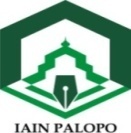 Nama Peserta				: ...........................................NIM/Jur. Prodi.				: ......................./...................Kelompok			: ...........................................Dosen Pembimbing			: ...........................................Nama Guru yang Diobservasi	: ...........................................Nama Madrasah/RA			: ...........................................FAKULTAS TARBIYAH DAN ILMU KEGURUANINSTITUT AGAMA ISLAM NEGERI (IAIN) PALOPOTAHUN 2018Instrumen dan Penilaian Magang ITahun Akademik 2018/2019Penyusun:Dr. Rustan S., M.HumDr. Muhaemin, M.ADr. St. Marwiyah, M.AgNur Rahmah, S.Pd.I., M.PdEditor:Ridwan Ramli, S.sosHerlina, S.PdDiterbitkan oleh:Program Studi Pendidikan Islam Anak Usia DiniFakultas Tarbiyah dan Ilmu KeguruanInstitut Agama Islam Negeri (IAIN) PalopoJl. Agatis No.1 Telp. 0471-22076 Fax. 0471-325195 Kota palopoE-mail: mailbox@stain-palopo.ac.idPETUNJUK PENGGUNAANBuku ini terdiri dari dua bagian: instrumen dan penilaian magang I. Masing-masing peserta akan memperoleh buku ini sebelum pelaksanaan magang I.Instrumen Magang IInstrumen digunakan oleh peserta sebagai panduan dalam melaksanakan magang I. Instrumen terdiri dari:Instrumen perencanaan observasi pembelajaran Instrumen observasi pembelajaran di kelasInstrumen observasi pembelajaran KTSP RAInstrumen observasi pembelajaran KTSP MI-MTs-MAInstrumen observasi pembelajaran K13 MI-MTs-MAInstrumen pelaksanaan small group discussionMahasiswa hendaknya menggunakan dan mengisi instrumen-instrumen tersebut untuk memandu dan mempermudah pelaksanaan magang I.Sebelum observasi dimulai dan peserta bertemu dengan guru yang diobservasi untuk membicarakan detail pelaksanaan observasi, gunakan instrumen perencanaan observasi untuk mencatat atau merekam pembicaraan tersebut.Ketika melaksanakan observasi, gunakan instrumen pembelajaran sesuai kurikulum yang dipraktik guru untuk mengarahkan bagian-bagian yang harus diobservasi. Catatlah bagian-bagian yang Anda amati tersebut pada instrumen.Setelah pelaksanaan observasi, dan Anda harus melaksanakan small group discussion bersama dengan anggota kelompok dan dosen pembimbing lapangan, buatlah poin-poin hasil observasi dan refleksi yang akan Anda presentasikan itu pada instrumen small group discussion.Catat juga hasil diskusi atau masukan-masukan dari teman sejawat atau dosen pembimbing lapangan.Penilaian Magang IFormat penilaian digunakan oleh panitia dan dosen pembimbing lapangan untuk memberikan penilaian capaian magang I. Format penilaian terdiri dari:Format penilaian pembekalanFormat penilaian perencanaan observasiFormat penilaian small group discussionFormat penilaian kompetensi kepribadian dan sosialFormat rekapitulasi penilaian magang IFormat penilaian pembekalan dan rekapitulasi magang I diisi oleh panitia. Isilah format penilaian pembekalan ketika atau setelah pelaksanaan pembekalan. Isilah format rekapitulasi penilaian setelah proses magang I selesai, dan setelah dosen pembimbing lapangan selesai menilai.Format penilaian perencanaan observasi, small group discussion, dan kompetensi kepribadian dan sosial diisi oleh dosen pembimbing lapangan. Sembari memberikan bimbingan, isilah format penilaian perencanaan observasi setelah mahasiswa bertemu guru yang akan diobservasi dan sebelum mahasiswa melaksanakan observasi pembelajaran di kelas. Isilah format penilaian small group discussionketika diskusi berlangsung.Isilah format penilaian kompetensi kepribadian dan sosial setelah small group discussionselesai.Penilaian yang dilakukan oleh panitia dan dosen pembimbing lapangan, semuanya menggunakan buku instrumen dan penilaian milik peserta. Diharapkan dosen pembimbing tidak menilai peserta dengan mengunakan format lain, selain buku instrumen dan penilaian milik peserta. (1) INSTRUMEN PERENCANAAN OBSERVASI PEMBELAJARANPetunjuk pengisian:Sebelum melaksanakan observasi pembelajaran di kelas, pastikan Anda sudah bertemu dengan guru yang akan diobservasi. Buatlah kesepakatan tentang beberapa hal berikut, kemudian isilah pada kolom yang sesuai!Anda akan mendapatkan skor 1, jika menjawab; dan skor 0, jika tidak menjawab masing-masing butir pertanyaan.Pertanyaan: Dimana Anda melakukan observasi pembelajaran?Nama madrasah/RA	: ...................................................Alamat			: ...................................................No telpon madrasah	: ...................................................Nama kepala madrasah	: ...................................................Apakah Anda yakin telah siap untuk melakukan observasi pembelajaran di kelas? Beri tanda [  ] yang sesuai!Siap		[	]    Tidak siap	[	]Jika Anda merasa tidak siap, apa yang akan Anda lakukan?...........................................................................................................................................................................................................................................................................................................................................................................................................................................................................................Siapa guru yang akan diobservasi?Nama		: ...............................................................No. HP		: ...............................................................Bagaimana respon Guru terhadap kegiatan yang akan Anda lakukan?........................................................................................................................................................................................................................................................................................................................................................................................................................................................................................................................................................................................................................................................................................................................................................................................Mata pelajaran apa yang akan diajarkan oleh guru?Mata pelajaran/tema	: ...................................................Kurikulum 		: ...................................................SK / KI	/ TP		: ...................................................KD / CPP		: ...................................................Indikator		: ...................................................Materi Pokok		: ...................................................Strategi Pembelajaran	: ...................................................Media Pembelajaran	: ...................................................Teknik Penilauan	: ...................................................Apakah guru telah memiliki dokumen Rencana Pelaksanaan Pembelajaran (RPP) atau Rencana Kegiatan Harian (RKH) yang akan diobservasi? Beri tanda [  ] yang sesuai!Ada		[	]    Tidak Ada	[	]Jika dokumen RPP/RKH tersedia, boleh Anda pinjam sebagai bahan observasi Anda?Boleh 		[	]    Tidak boleh	[	]Jika dokumen RPP/RKH itu tidak boleh Anda pinjam, langkah apa yang akan Anda lakukan?........................................................................................................................................................................................................................................................................................................................................................................................................................................................................................................................................................................................................................................................................................................................................................................................Jika guru tidak memiliki RPP/RKH yang akan Anda observasi, bagaimana sikap Anda, dan langkah apa yang akan Anda lakukan?........................................................................................................................................................................................................................................................................................................................................................................................................................................................................................................................................................................................................................................................................................................................................................................................Kapan dan dimana observasi pembelajaran di kelas akan dilakukan?Hari		: ...............................................................Tanggal		: ...............................................................Jam		: ...............................................................Kelas		: ...............................................................Adakah guru lain yang ikut terlibat dalam pembelajaran di kelas? Beri tanda [  ] yang sesuai!Ada	[	]    Tidak	[	]Jika ada guru lain yang terlibat, apa peran yang akan dilakukannya?.........................................................................................................................................................................................................................................................................................................................................................................................................................................................................................................................................................................................................................................................................................Apa yang akan terjadi pada diri Anda selama observasi pembelajaran di kelas?Dimana Anda duduk	: ...................................................Apa peran Anda		: ...................................................Bolehkan direkam/foto	: ...................................................Apakah guru merasa keberatan diobservasi? Beri tanda [  ] yang sesuai!Ya	[	]    Tidak	[	]Jika guru merasa keberatan, bagaimana Anda menanggapi, menangani, dan membuat nyaman guru?......................................................................................................................................................................................................................................................................................................................................................................................................................................................................................................................................................................................................................................................................................................................................................................................................................................................................................................................................................................................................................................................................................................................................................................................................................................................................................................................................................................................................................................................................................Palopo,........................Guru yang Diobservasi,					Peserta Magang I,(......................................) 					(......................................)NIP.								NIM.(2.a) INSTRUMEN OBSERVASI PEMBELAJARAN TK/RA/KB-1Nama Guru   	: ...............................................Tema	: ...............................................Sub Tema	: ...............................................Kelas	: ...............................................Jam Pelajaran	: ...............................................Petunjuk: Berilah [] pada kolom “YA” atau “TIDAK” pada butir-butir aspek pelaksanaan pembelajaran yang dilakukan guru, kemudian berilah deskripsi hasil pengamatan Anda secukupnya! Informasi tambahan:Jika Anda diperbolehkan mengambil gambar/foto oleh guru ketika observasi, silahkan ditempel di bawah ini!Palopo, ..........................Peserta Magang I,(...........................................)NIM.(2.b) INSTRUMEN OBSERVASI PEMBELAJARAN TK/RA/KB-2Nama Guru   	: ...............................................Tema	: ...............................................Sub Tema	: ...............................................Kelas	: ...............................................Jam Pelajaran	: ...............................................Petunjuk: Berilah [] pada kolom “YA” atau “TIDAK” pada butir-butir aspek pelaksanaan pembelajaran yang dilakukan guru, kemudian berilah deskripsi hasil pengamatan Anda secukupnya! Informasi tambahan:Jika Anda diperbolehkan mengambil gambar/foto oleh guru ketika observasi, silahkan ditempel di bawah ini!Palopo, ..........................Peserta Magang I,(...........................................)NIM.(3) INSTRUMEN PELAKSANAAN SMALL GROUP DISCUSSIONPetunjuk Pengisian:Tuliskan point-point hasil observasi pembelajaran di kelas yang telah Anda lakukan!Point-point hasil observasi berupa:Praktik terbaik dalam kegiatan pembelajaran: membuka, kegiatan inti, dan menutup pembelajaran.Masalah-masalah yang muncul dalam pembelajaran dan bagaimana guru mengatasinya.Respon-repon yang diberikan guru menghadapi keunikan peserta didik, situasi dan kondisiyang tidak diinginkan yang kemungkinan muncul dalam pembelajaran.Hasil refleksi, hasil darimengolah, mengelaborasi, dan menganalisis praktik terbaik yang telah ditunjukkan dan dicapai oleh guru dalam mengembangkan pembelajran.Point-point tersebut merupakan materi yang harus Anda presentasikan dan diskusikan dalam small group discussioan bersama anggota kelompok dan dosen pembimbing lapangan.Kegiatan Pembukaan................................................................................................................................................................................................................................................................................................................................................................................................................................................................................................................................................................................................................................................................................................................................................................................................................................................................................................................................................................................................................................................................................................................................................................................................................................................................................................................................................................................................................................................................................................................................................................................................................................................................................................................................................................................................................................................................................................................................................................Kegiatan Inti Pembelajaran.................................................................................................................................................................................................................................................................................................................................................................................................................................................................................................................................................................................................................................................................................................................................................................................................................................................................................................................................................................................................................................................................................................................................................................................................................................................................................................................................................................................................................................................................................................................................................................................................................................................................................................................................................................................................................................................................................................................................................................................................................................................................................................................................................................................................................................................................................................................................................................................................................................................................................................................................................................................................................................................................................................................................................................................................................................................................................................................................................................................................................................................................................................................................................................................................................................................................................................................................................................................................................................................................................................................................................................................................................................................................................................................................................................................................................................................................................................................................................................................................................................................................................................................................................................................................................................................................................................................................................................................................................................................................. Kegiatan Penutup.................................................................................................................................................................................................................................................................................................................................................................................................................................................................................................................................................................................................................................................................................................................................................................................................................................................................................................................................................................................................................................................................................................................................................................................................................................................................................................................................................................................................................................................................................Masalah-masalah yang muncul dalam pembelajaran dan bagaimana guru mengatasi..................................................................................................................................................................................................................................................................................................................................................................................................................................................................................................................................................................................................................................................................................................................................................................................................................................................................................................................................................................................................................................................................................................................................................................................................................................................................................................................................................................................................................................................................................................................................................................................................................................................................................................................................................................................................................................................................................................................................................................................................................................................................................Respon guru menghadapi keunikan peserta didik, situasi dan kondisi yang tidak diinginkan yang kemungkinan muncul dalam pembelajaran........................................................................................................................................................................................................................................................................................................................................................................................................................................................................................................................................................................................................................................................................................................................................................................................................................................................................................................................................................................................................................................................................................................................................................................................................................................................................................................................................................................................................................................................................................................................................................................................................................................................................................................................................................................................................................................................................................................................................................................................................................................................................................................................................................................................................................................................................................................................................................................................................................................................................................................................................................................................................................................................................................................................................................................................................................................................................................................................................................................................................................................................................................................................................................................................................................................................................................................................................................................................................................................................................................................................................................................Refleksi...................................................................................................................................................................................................................................................................................................................................................................................................................................................................................................................................................................................................................................................................................................................................................................................................................................................................................................................................................................................................................................................................................................................................................................................................................................................................................................................................................................................................................................................................................................................................................................................................................................................................................................................................................................................................................................................................................................................................................................................................................................................................................................................................................................................................................................................................................................................................................................................................................................................................................................................................................................................................................................................................................................................................................................................................................................................................................................................................................................................................................................................................................................................................................................................................................................................................................................................................................................................................................................................................................................................................................................................................................................................................................................................................................................................................................................................................................................................FORMAT PENILAIAN PEMBEKALAN Palopo, ..........................Panitia,(...........................................)NIP.FORMAT PENILAIAN PERENCANAAN OBSERVASI PEMBELAJARANPetunjuk pengisian:Berilah penilaian perencanaan observasi pembelajaran dengan cara memberi skor 3, jika menjawab; dan skor 0, jika tidak memberikan jawaban, pada pertanyaan-pertanyaan di format perencanaan observasi pembelajaran! Kemudian jumlahkan skor pada kolom yang tersedia!Palopo, ..........................Dosen Pembimbing Lapangan,(...........................................)NIP.FORMAT PENILAIAN SMALL GROUP DISCUSSIONPetunjuk: Berilah skor pada butir-butir pelaksanaan presentasi hasil observasi pembelajaran dengan cara melingkari angka (1, 2, 3, 4, 5) pada kolom yang tersedia sesuai dengan kriteria sebagai berikut:1 = sangat tidak baik; 2 = tidak baik	; 3 = kurang baik; 4 = baik; dan 5 = sangat baik.Catatan:..........................................................................................................................................................................................................................................................................................................................................................................................Palopo, ..........................Dosen Pembimbing Lapangan,( ……………......................… ) NIP. FORMAT PENILAIAN KOMPETENSI PERSONAL DAN SOSIALPetunjuk:Unsur yang dinilai mencakup 10 komponen, sebagaimana tertera dalam tabelPenilaian menggunakan skor 0-10 untuk masing-masing komponenHitunglah rata-rata skor pada kolom paling bawah dengan rumus Total skor dibagi 10Palopo, ..........................Dosen Pembimbing Lapangan,( ……………......................… ) NIPFORMATREKAPITULASI PENILAIAN MAGANG IPalopo, ..........................Panitia,( ……………......................… ) NIPINSTRUMEN MAGANG IInstrumen perencanaan observasi pembelajaranInstrumen observasi pembelajaran di kelasInstrumen observasi pembelajaran RA-1Instrumen observasi pembelajaran RA-2Instrumen pelaksanaan small group discussionNoAspek-Aspek Pembelajaran yang DiamatiYaTidakContoh Deskripsi Hasil ObservasiAKegiatan Sebelum Pembelajaran1Penataan lingkungan belajar sesuai dengan model pembelajaran yang digunakan2Penataan anak-anak sesuai dengan model pembelajaran yang digunakan3Penataan kelas sesuai dengan model pembelajaran yang digunakan4Tersedianya sumber belajar dan media pembelajaran sesuai dengan kegiatan yang akan dilakukanBPembukaan/Awal5Guru menyiapkan anak-anak secara psikis dan fisik untuk mengikuti prosespembelajaranCKegiatan Inti6Mengamati objek yang sesuai dengan tema7Menanya objek yang diamati atau hal-hal lain yang ingin diketahui anak8Mengumpulkan informasi9Menalar, menghubungkan informasi yang telah dimiliki dengan informasi yang baru diperoleh 10Mengomunikasikan hal-hal yang telah dipelajari dalam berbagai bentuk11Guru mencatat perkembangan anak-anak dan hal-hal lain yang terjadi selama kegiatanDIstirahat/Makan12Guru membiasakan anak-anak tertib, rasa sosial, dan kerjasama13Guru memberikan kesempatan anak-anak bermain jika memungkinkan waktunyaEPenutup/Akhir14Guru membuat kesimpulan sederhana dari kegiatan yang telah dilakukan, termasuk di dalamnya adalah pesan moral yang ingin disampaikan15Guru memberikan nasihat nasihat yang mendukung pembiasaan yang baik16Guru membuat refleksi dan umpan balik terhadap kegiatan yang sudah dilaksanakan17Guru membuat kegiatan penenangan seperti bernyanyi, bersyair, dan bercerita yang sifatnya menggembirakan18Guru menginformasikan rencana pembelajaran untuk pertemuan berikutnyaNoAspek-Aspek Pembelajaran yang DiamatiYaTidakContoh Deskripsi Hasil ObservasiAKegiatan Sebelum Pembelajaran1Penataan lingkungan belajar sesuai dengan model pembelajaran yang digunakan2Penataan anak-anak sesuai dengan model pembelajaran yang digunakan3Penataan kelas sesuai dengan model pembelajaran yang digunakanBPembukaan/Awal4Guru menyiapkan anak-anak secara psikis dan fisik untuk mengikuti prosespembelajaran5Guru membuat variasi kegiatan untuk menghilangkan kejenuhan di awalCKegiatan Inti 6Guru menjelaskan kegiatan atau tugas yang akan dilakukan anak-anak7Guru membuat kelompok8Guru memberikan kebebasan anak-anak memilih kegiatan yang diminati9Guru membuat kegiatan klasikal atau individual saat dibutuhkan10Guru memberikan mendorong anak-anak untuk mengikuti kegiatan yang direncanakan11Guru memberikan kesempatan kepada anak-anak yang telah selesai untuk melanjutkan kegiatan kelompok lain12Guru memberikan kesempatan anak-anak untuk mengikuti kegiatan pengaman13Guru memberikan motivasi agar anak dapat menyelesaikan tugasnya14Guru memberikan bimbingan masing-masing kelompok secara bergantian atau ketika dibutuhkan15Guru mencatat perkembangan anak-anak dan hal-hal lain yang terjadi selama kegiatanDIstirahat/Makan15Guru membiasakan anak-anak tertib, rasa sosial, dan kerjasama16Guru memberikan kesempatan anak-anak bermain jika memungkinkan waktunyaEPenutup/Akhir17Guru menenangkan / mengondisikan anak-anak18Guru melaksanakan tanya jawab tentang kegiatan yang telah dilakukan19Guru menutup pembelajaranFORMAT PENILAIAN MAGANG IFormat penilaian pembekalanFormat penilaian perencanaan observasiFormat penilaian small group discussionFormat penilaian kompetensi kepribadian dan sosialFormat rekapitulasi penilaian magang INoAspek yang DinilaiSkor maks.Skor1Kehadiran42Penguasaan materi6Total SkorTotal Skor10NoItem PertanyaanSkoringSkoringNoItem PertanyaanAda Jawaban (skor=3)Tidak ada Jawaban (skor=0)1Dimana Anda melakukan observasi pembelajaran?2Apakah Anda yakin telah siap untuk melakukan observasi pembelajaran di kelas?3Siapa guru yang akan diobservasi?4Bagaimana respon Guru terhadap kegiatan yang akan Anda lakukan?5Mata pelajaran apa yang akan diajarkan oleh guru?6Apakah guru telah memiliki dokumen Rencana Pelaksanaan Pembelajaran (RPP) yang akan diobservasi?7Kapan dan dimana observasi pembelajaran di kelas akan dilakukan?8Adakah guru lain yang ikut terlibat dalam pembelajaran di kelas?9Apa yang akan terjadi pada diri Anda selama observasi pembelajaran di kelas?10Apakah guru merasa keberatan diobservasi?Jumlah Skor (maks. 30)Jumlah Skor (maks. 30)NO.INDIKATOR/ASPEK YANG DIAMATISKORAPraPresentasi1Kesiapanpeserta1  2  3   4   52Kelengkapanberkas (hasilobservasi) 1  2  3   4   5BKegiatan Inti Pemaparan3Menunjukkanpenguasaanterhadap hasil observasi1  2  3   4   54Melaksanakanpembahasan secara sistematis, kritis dan runtut1  2  3   4   55Melakukananalisispermasalahanyang terjadi selama guru melaksanakan proses pembelajaran1  2  3   4   56Mengidentifikasi solusi atas permasalahan yang terjadi selama guru melaksanakan proses pembelajaran1  2  3   4   57Menyampaikan pesan menggunakanbahasa lisan dan tulis secara jelas, baik, benar, dan gaya yang sesuai1  2  3   4   58Menggunakan media secara efektif dan efisien1  2  3   4   59Membuat refleksi hasil observasi pembelajaran1  2  3   4   5CKegiatanPenutupan10Melaksanakan presentasi sesuai dengan alokasi waktu yang disediakan1  2  3   4   5Jumlah skor maksimal 50 (lima puluh)Jumlah skor maksimal 50 (lima puluh)NoAspek yang DinilaiSkor Maks.Skor1Kedisplinan 102Kerapian103Sopan santun104Kerjasama105Kemampuan berkomunikasi 106Komitmen107Keteladanan108Semangat 109Empati 1010Tanggung jawab10Total SkorTotal Skor100Rerata (Total skor / 10)Rerata (Total skor / 10)Rerata (Total skor / 10)NoAspek yang DinilaiSkor Maks.Skor1Pembekalan102Perencanaan Observasi Pembelajaran303Small Group Discussion 504Kompetensi Kepribadian dan Sosial10Total Skor/Nilai AkhirTotal Skor/Nilai AkhirTotal Skor/Nilai AkhirNilai hurufNilai hurufNilai hurufKeputusan LULUS / TIDAK LULUSKeputusan LULUS / TIDAK LULUSKeputusan LULUS / TIDAK LULUSKeputusan LULUS / TIDAK LULUSPEDOMAN KONVERSI DARI ANGKA KE HURUFPEDOMAN KONVERSI DARI ANGKA KE HURUFPEDOMAN KONVERSI DARI ANGKA KE HURUFPEDOMAN KONVERSI DARI ANGKA KE HURUFPEDOMAN KONVERSI DARI ANGKA KE HURUFPEDOMAN KONVERSI DARI ANGKA KE HURUFPEDOMAN KONVERSI DARI ANGKA KE HURUF95-10090-9485-8980-8475-7970-7465-69A+AA-B+B B-C+60-6455-5950-54<49CC-DEPeserta dinyatakan lulus Magang I apabila memperoleh nilai minimal B- (70)Peserta dinyatakan lulus Magang I apabila memperoleh nilai minimal B- (70)Peserta dinyatakan lulus Magang I apabila memperoleh nilai minimal B- (70)Peserta dinyatakan lulus Magang I apabila memperoleh nilai minimal B- (70)Peserta dinyatakan lulus Magang I apabila memperoleh nilai minimal B- (70)Peserta dinyatakan lulus Magang I apabila memperoleh nilai minimal B- (70)Peserta dinyatakan lulus Magang I apabila memperoleh nilai minimal B- (70)